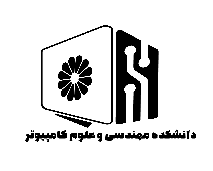 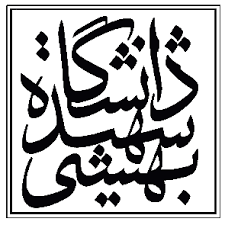                                                     دانشگاه شهید بهشتیدانشکده مهندسی و علوم کامپیوتراطلاعیه دفاعنام استاد راهنما: جناب اقای دکتر ناظمینام استاد راهنما: جناب اقای دکتر ناظمینام استاد راهنما: جناب اقای دکتر ناظمینام دانشجو: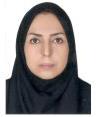  الهام معین الدینی             نام دانشجو: الهام معین الدینی             مقطع: دکتریگرایش: نرم افزارگرایش: نرم افزارگرایش: نرم افزاررشته: مهندسی کامپیوترتاریخ: 25 آبان ماه 1400تاریخ: 25 آبان ماه 1400تاریخ: 25 آبان ماه 1400نوع دفاع:دفاع پروپوزال دفاع پایان نامه □دفاع رساله دکترا □نوع دفاع:دفاع پروپوزال دفاع پایان نامه □دفاع رساله دکترا □ساعت:13 تا 16 ساعت:13 تا 16 ساعت:13 تا 16 نوع دفاع:دفاع پروپوزال دفاع پایان نامه □دفاع رساله دکترا □نوع دفاع:دفاع پروپوزال دفاع پایان نامه □دفاع رساله دکترا □مکان:http://194.225.24.96/defa-computer-4مکان:http://194.225.24.96/defa-computer-4مکان:http://194.225.24.96/defa-computer-4نوع دفاع:دفاع پروپوزال دفاع پایان نامه □دفاع رساله دکترا □نوع دفاع:دفاع پروپوزال دفاع پایان نامه □دفاع رساله دکترا □عنوان: ارائه یک مدل خودتطبیق برای ارزیابی اعتماد در اینترنت اشیاء اجتماعی با استفاده از یادگیری ماشینعنوان: ارائه یک مدل خودتطبیق برای ارزیابی اعتماد در اینترنت اشیاء اجتماعی با استفاده از یادگیری ماشینعنوان: ارائه یک مدل خودتطبیق برای ارزیابی اعتماد در اینترنت اشیاء اجتماعی با استفاده از یادگیری ماشینعنوان: ارائه یک مدل خودتطبیق برای ارزیابی اعتماد در اینترنت اشیاء اجتماعی با استفاده از یادگیری ماشینعنوان: ارائه یک مدل خودتطبیق برای ارزیابی اعتماد در اینترنت اشیاء اجتماعی با استفاده از یادگیری ماشینداوران داخلی: جناب اقای دکتر علی اکبریجناب اقای دکتر حقیقیداوران داخلی: جناب اقای دکتر علی اکبریجناب اقای دکتر حقیقیداوران خارجی: جناب اقای دکتر  اسدپورجناب اقای دکتر  عزمیداوران خارجی: جناب اقای دکتر  اسدپورجناب اقای دکتر  عزمیداوران خارجی: جناب اقای دکتر  اسدپورجناب اقای دکتر  عزمیچکیده:اینترنت اشیا دنیایی از میلیاردها شی‌ء ناهمگون را توصیف می‌کند که به‌طور هوشمندانه برای تأمین نیاز کاربران خود با یکدیگر ارتباط برقرار می‌کنند. هر یک از این اشیا دارای هویت، ویژگی‌ها و عملکرد مستقل بوده و دارای سیستم‌عامل‌ها، سکوها، پروتکل‌های ارتباطی و استانداردهای متمایز می‌باشند، اما هنگام تعامل با یکدیگر همه این تفاوت‌ها نادیده گرفته می‌شوند. یکی از زمینههای مهم در حوزه اینترنت اشیاء، اینترنت اشیا اجتماعی (SIoT) است که تقلیدی از شبکه‌های اجتماعی بین انسان و اشیا است. در اینترنت اشیا اجتماعی، اشیا مانند انسان، هوشمند و اجتماعی در نظر گرفته می‌شوند و شبکه اجتماعی خود را برای دستیابی به اهداف مشترک مانند بهبود عملکرد و کارایی، ایجاد می‌کنند. اشیا در اینترنت اشیا اجتماعی این توانایی را دارند که به‌طور مستقل رابطهی اجتماعی برقرار کنند و ارتباطات بین آن‌ها می‌تواند از ساده تا پیچیده متفاوت باشد. برای جلوگیری از سوءاستفاده از اطلاعات شخصی و خطرات احتمالی هنگام تعامل بین اشیا، برآورد قابلیت اعتماد شرکت‌کنندگان در تعامل، قبل از ایجاد ارتباط مهم است. در اکثر مدل‌های برآورد اعتماد در اینترنت اشیا اجتماعی، سطح اعتماد بر اساس تعاملات قبلی اشیا و موقعیت آن‌ها در شبکه اجتماعی تعیین می‌شود اما این معیارها برای ارزیابی دقیق اعتماد کافی نیستند. تجمیع معیار‌های اعتماد یکی از چالشهای دیگر سیستمهای ارزیابی اعتماد است. در اکثر کارهای موجود از روش مجموع وزنی ایستا برای تجمیع ویژگیها استفاده میشود که قادر به تعیین دقیق میزان تأثیر معیارها نیست. از دیگر مشکلات این سیستمها تعیین اعتماد اشیایی است که تازه به سیستم پیوسته‌اند و اطلاعات کافی از آن‌ها موجود نیست، تخمین اعتماد این اشیا پیچیده و دشوار بوده و به چالشی بزرگ تبدیل‌شده است. با توجه به گسترش سریع محیط‌های اینترنت اشیا اجتماعی، نرخ پیوستن اشیا جدید به این سیستم‌ها بالاست و تخمین احتمال اعتماد این اشیا جدیدالورود نیازمند روشی کارا و مطمئن است.هدف این پیشنهاد رساله ارائه مدلی براي تعیین و پیش‌بینی میزان اعتماد بین گره‌هاي اینترنت اشیا اجتماعی است، به‌طوری‌که نواقص روش‌هاي پیشین را برطرف کند و در مقابل تهدیدهاي موجود ایمن باشد. مدل پیشنهادی در سه حوزهی تعیین ویژگی‌های اعتماد، تجمیع اعتماد و مقابله با مشکل شروع سرد و تنکی دادهها دارای نوآوری است. در این مدل، اشیا هوشمند به‌صورت عامل‌هایی مستقل در نظر گرفته می‌شوند که از طریق ارائه یا درخواست سرویس با یکدیگر تعامل میکنند. به این منظور یک مدل خود‌تطبیق جهت تخمین اعتماد بین عامل‌های اینترنت اشیا اجتماعی پیشنهاد می‌شود که به‌صورت پویا قادر به تعیین اعتماد اشیاء قبل از شروع تعامل است. این رویکرد پیشنهادی به عامل‌های اجتماعی اجازه می‌دهد با یادگیریِ ویژگی‌های مختلف سایر عامل‌ها، شرایط محیط و تاریخچه تعاملات قبلی، به‌صورت خودتطبیق، ارزش اعتماد شی‌ء موردنظر را در یک فضای ناشناخته ارزیابی کنند. در این مدل سعی میشود همه معیارهای شناخته‌شدهی مؤثر بر اعتماد در نظر گرفته شوند تا اعتماد با دقت بالاتری محاسبه شود. این معیارها شامل معیار هویت، معیار روابط اجتماعی، معیار بازخورد، معیار رفتار و معیار زمینه (شامل نوع سرویس و شرایط محیط) هستند. برای محاسبه اعتماد مستقیم استفاده از یادگیری تقویتی و برای تجمیع معیارها، یادگیری بدون نظارت پیشنهاد میشود. برای تعیین اعتماد عامل‌های تازه‌وارد استفاده از مفهوم I-Sharing و پیاده‌سازی آن با تکنیک یادگیری بدون نظارت با استفاده از ویژگی‌های هویت پیشنهادشده است. طراحی این مدل به دو ‌صورت کاملاً توزیع‌شده و متمرکز محلی- توزیع‌شده جهانی است. مدل توزیع‌شده برای عاملهایی مناسب است که دارای ظرفیت حافظه و پردازش کافی باشند اما مدل متمرکز محلی- توزیع‌شده جهانی برای سازگاری با محدودیتهای عامل‌های اینترنت اشیاء پیشنهادشده و از معماری ابر/مه بهره می‌برد. کارکرد این مدل در قالب پیادهسازی و شبیهسازی سناریوهایی ارزیابی خواهد شد.كلمات كليدي: اینترنت اشیاء اجتماعی، خودتطبیقی، شروع سرد، مدل اعتماد، یادگیری ماشین، I-Sharingچکیده:اینترنت اشیا دنیایی از میلیاردها شی‌ء ناهمگون را توصیف می‌کند که به‌طور هوشمندانه برای تأمین نیاز کاربران خود با یکدیگر ارتباط برقرار می‌کنند. هر یک از این اشیا دارای هویت، ویژگی‌ها و عملکرد مستقل بوده و دارای سیستم‌عامل‌ها، سکوها، پروتکل‌های ارتباطی و استانداردهای متمایز می‌باشند، اما هنگام تعامل با یکدیگر همه این تفاوت‌ها نادیده گرفته می‌شوند. یکی از زمینههای مهم در حوزه اینترنت اشیاء، اینترنت اشیا اجتماعی (SIoT) است که تقلیدی از شبکه‌های اجتماعی بین انسان و اشیا است. در اینترنت اشیا اجتماعی، اشیا مانند انسان، هوشمند و اجتماعی در نظر گرفته می‌شوند و شبکه اجتماعی خود را برای دستیابی به اهداف مشترک مانند بهبود عملکرد و کارایی، ایجاد می‌کنند. اشیا در اینترنت اشیا اجتماعی این توانایی را دارند که به‌طور مستقل رابطهی اجتماعی برقرار کنند و ارتباطات بین آن‌ها می‌تواند از ساده تا پیچیده متفاوت باشد. برای جلوگیری از سوءاستفاده از اطلاعات شخصی و خطرات احتمالی هنگام تعامل بین اشیا، برآورد قابلیت اعتماد شرکت‌کنندگان در تعامل، قبل از ایجاد ارتباط مهم است. در اکثر مدل‌های برآورد اعتماد در اینترنت اشیا اجتماعی، سطح اعتماد بر اساس تعاملات قبلی اشیا و موقعیت آن‌ها در شبکه اجتماعی تعیین می‌شود اما این معیارها برای ارزیابی دقیق اعتماد کافی نیستند. تجمیع معیار‌های اعتماد یکی از چالشهای دیگر سیستمهای ارزیابی اعتماد است. در اکثر کارهای موجود از روش مجموع وزنی ایستا برای تجمیع ویژگیها استفاده میشود که قادر به تعیین دقیق میزان تأثیر معیارها نیست. از دیگر مشکلات این سیستمها تعیین اعتماد اشیایی است که تازه به سیستم پیوسته‌اند و اطلاعات کافی از آن‌ها موجود نیست، تخمین اعتماد این اشیا پیچیده و دشوار بوده و به چالشی بزرگ تبدیل‌شده است. با توجه به گسترش سریع محیط‌های اینترنت اشیا اجتماعی، نرخ پیوستن اشیا جدید به این سیستم‌ها بالاست و تخمین احتمال اعتماد این اشیا جدیدالورود نیازمند روشی کارا و مطمئن است.هدف این پیشنهاد رساله ارائه مدلی براي تعیین و پیش‌بینی میزان اعتماد بین گره‌هاي اینترنت اشیا اجتماعی است، به‌طوری‌که نواقص روش‌هاي پیشین را برطرف کند و در مقابل تهدیدهاي موجود ایمن باشد. مدل پیشنهادی در سه حوزهی تعیین ویژگی‌های اعتماد، تجمیع اعتماد و مقابله با مشکل شروع سرد و تنکی دادهها دارای نوآوری است. در این مدل، اشیا هوشمند به‌صورت عامل‌هایی مستقل در نظر گرفته می‌شوند که از طریق ارائه یا درخواست سرویس با یکدیگر تعامل میکنند. به این منظور یک مدل خود‌تطبیق جهت تخمین اعتماد بین عامل‌های اینترنت اشیا اجتماعی پیشنهاد می‌شود که به‌صورت پویا قادر به تعیین اعتماد اشیاء قبل از شروع تعامل است. این رویکرد پیشنهادی به عامل‌های اجتماعی اجازه می‌دهد با یادگیریِ ویژگی‌های مختلف سایر عامل‌ها، شرایط محیط و تاریخچه تعاملات قبلی، به‌صورت خودتطبیق، ارزش اعتماد شی‌ء موردنظر را در یک فضای ناشناخته ارزیابی کنند. در این مدل سعی میشود همه معیارهای شناخته‌شدهی مؤثر بر اعتماد در نظر گرفته شوند تا اعتماد با دقت بالاتری محاسبه شود. این معیارها شامل معیار هویت، معیار روابط اجتماعی، معیار بازخورد، معیار رفتار و معیار زمینه (شامل نوع سرویس و شرایط محیط) هستند. برای محاسبه اعتماد مستقیم استفاده از یادگیری تقویتی و برای تجمیع معیارها، یادگیری بدون نظارت پیشنهاد میشود. برای تعیین اعتماد عامل‌های تازه‌وارد استفاده از مفهوم I-Sharing و پیاده‌سازی آن با تکنیک یادگیری بدون نظارت با استفاده از ویژگی‌های هویت پیشنهادشده است. طراحی این مدل به دو ‌صورت کاملاً توزیع‌شده و متمرکز محلی- توزیع‌شده جهانی است. مدل توزیع‌شده برای عاملهایی مناسب است که دارای ظرفیت حافظه و پردازش کافی باشند اما مدل متمرکز محلی- توزیع‌شده جهانی برای سازگاری با محدودیتهای عامل‌های اینترنت اشیاء پیشنهادشده و از معماری ابر/مه بهره می‌برد. کارکرد این مدل در قالب پیادهسازی و شبیهسازی سناریوهایی ارزیابی خواهد شد.كلمات كليدي: اینترنت اشیاء اجتماعی، خودتطبیقی، شروع سرد، مدل اعتماد، یادگیری ماشین، I-Sharingچکیده:اینترنت اشیا دنیایی از میلیاردها شی‌ء ناهمگون را توصیف می‌کند که به‌طور هوشمندانه برای تأمین نیاز کاربران خود با یکدیگر ارتباط برقرار می‌کنند. هر یک از این اشیا دارای هویت، ویژگی‌ها و عملکرد مستقل بوده و دارای سیستم‌عامل‌ها، سکوها، پروتکل‌های ارتباطی و استانداردهای متمایز می‌باشند، اما هنگام تعامل با یکدیگر همه این تفاوت‌ها نادیده گرفته می‌شوند. یکی از زمینههای مهم در حوزه اینترنت اشیاء، اینترنت اشیا اجتماعی (SIoT) است که تقلیدی از شبکه‌های اجتماعی بین انسان و اشیا است. در اینترنت اشیا اجتماعی، اشیا مانند انسان، هوشمند و اجتماعی در نظر گرفته می‌شوند و شبکه اجتماعی خود را برای دستیابی به اهداف مشترک مانند بهبود عملکرد و کارایی، ایجاد می‌کنند. اشیا در اینترنت اشیا اجتماعی این توانایی را دارند که به‌طور مستقل رابطهی اجتماعی برقرار کنند و ارتباطات بین آن‌ها می‌تواند از ساده تا پیچیده متفاوت باشد. برای جلوگیری از سوءاستفاده از اطلاعات شخصی و خطرات احتمالی هنگام تعامل بین اشیا، برآورد قابلیت اعتماد شرکت‌کنندگان در تعامل، قبل از ایجاد ارتباط مهم است. در اکثر مدل‌های برآورد اعتماد در اینترنت اشیا اجتماعی، سطح اعتماد بر اساس تعاملات قبلی اشیا و موقعیت آن‌ها در شبکه اجتماعی تعیین می‌شود اما این معیارها برای ارزیابی دقیق اعتماد کافی نیستند. تجمیع معیار‌های اعتماد یکی از چالشهای دیگر سیستمهای ارزیابی اعتماد است. در اکثر کارهای موجود از روش مجموع وزنی ایستا برای تجمیع ویژگیها استفاده میشود که قادر به تعیین دقیق میزان تأثیر معیارها نیست. از دیگر مشکلات این سیستمها تعیین اعتماد اشیایی است که تازه به سیستم پیوسته‌اند و اطلاعات کافی از آن‌ها موجود نیست، تخمین اعتماد این اشیا پیچیده و دشوار بوده و به چالشی بزرگ تبدیل‌شده است. با توجه به گسترش سریع محیط‌های اینترنت اشیا اجتماعی، نرخ پیوستن اشیا جدید به این سیستم‌ها بالاست و تخمین احتمال اعتماد این اشیا جدیدالورود نیازمند روشی کارا و مطمئن است.هدف این پیشنهاد رساله ارائه مدلی براي تعیین و پیش‌بینی میزان اعتماد بین گره‌هاي اینترنت اشیا اجتماعی است، به‌طوری‌که نواقص روش‌هاي پیشین را برطرف کند و در مقابل تهدیدهاي موجود ایمن باشد. مدل پیشنهادی در سه حوزهی تعیین ویژگی‌های اعتماد، تجمیع اعتماد و مقابله با مشکل شروع سرد و تنکی دادهها دارای نوآوری است. در این مدل، اشیا هوشمند به‌صورت عامل‌هایی مستقل در نظر گرفته می‌شوند که از طریق ارائه یا درخواست سرویس با یکدیگر تعامل میکنند. به این منظور یک مدل خود‌تطبیق جهت تخمین اعتماد بین عامل‌های اینترنت اشیا اجتماعی پیشنهاد می‌شود که به‌صورت پویا قادر به تعیین اعتماد اشیاء قبل از شروع تعامل است. این رویکرد پیشنهادی به عامل‌های اجتماعی اجازه می‌دهد با یادگیریِ ویژگی‌های مختلف سایر عامل‌ها، شرایط محیط و تاریخچه تعاملات قبلی، به‌صورت خودتطبیق، ارزش اعتماد شی‌ء موردنظر را در یک فضای ناشناخته ارزیابی کنند. در این مدل سعی میشود همه معیارهای شناخته‌شدهی مؤثر بر اعتماد در نظر گرفته شوند تا اعتماد با دقت بالاتری محاسبه شود. این معیارها شامل معیار هویت، معیار روابط اجتماعی، معیار بازخورد، معیار رفتار و معیار زمینه (شامل نوع سرویس و شرایط محیط) هستند. برای محاسبه اعتماد مستقیم استفاده از یادگیری تقویتی و برای تجمیع معیارها، یادگیری بدون نظارت پیشنهاد میشود. برای تعیین اعتماد عامل‌های تازه‌وارد استفاده از مفهوم I-Sharing و پیاده‌سازی آن با تکنیک یادگیری بدون نظارت با استفاده از ویژگی‌های هویت پیشنهادشده است. طراحی این مدل به دو ‌صورت کاملاً توزیع‌شده و متمرکز محلی- توزیع‌شده جهانی است. مدل توزیع‌شده برای عاملهایی مناسب است که دارای ظرفیت حافظه و پردازش کافی باشند اما مدل متمرکز محلی- توزیع‌شده جهانی برای سازگاری با محدودیتهای عامل‌های اینترنت اشیاء پیشنهادشده و از معماری ابر/مه بهره می‌برد. کارکرد این مدل در قالب پیادهسازی و شبیهسازی سناریوهایی ارزیابی خواهد شد.كلمات كليدي: اینترنت اشیاء اجتماعی، خودتطبیقی، شروع سرد، مدل اعتماد، یادگیری ماشین، I-Sharingچکیده:اینترنت اشیا دنیایی از میلیاردها شی‌ء ناهمگون را توصیف می‌کند که به‌طور هوشمندانه برای تأمین نیاز کاربران خود با یکدیگر ارتباط برقرار می‌کنند. هر یک از این اشیا دارای هویت، ویژگی‌ها و عملکرد مستقل بوده و دارای سیستم‌عامل‌ها، سکوها، پروتکل‌های ارتباطی و استانداردهای متمایز می‌باشند، اما هنگام تعامل با یکدیگر همه این تفاوت‌ها نادیده گرفته می‌شوند. یکی از زمینههای مهم در حوزه اینترنت اشیاء، اینترنت اشیا اجتماعی (SIoT) است که تقلیدی از شبکه‌های اجتماعی بین انسان و اشیا است. در اینترنت اشیا اجتماعی، اشیا مانند انسان، هوشمند و اجتماعی در نظر گرفته می‌شوند و شبکه اجتماعی خود را برای دستیابی به اهداف مشترک مانند بهبود عملکرد و کارایی، ایجاد می‌کنند. اشیا در اینترنت اشیا اجتماعی این توانایی را دارند که به‌طور مستقل رابطهی اجتماعی برقرار کنند و ارتباطات بین آن‌ها می‌تواند از ساده تا پیچیده متفاوت باشد. برای جلوگیری از سوءاستفاده از اطلاعات شخصی و خطرات احتمالی هنگام تعامل بین اشیا، برآورد قابلیت اعتماد شرکت‌کنندگان در تعامل، قبل از ایجاد ارتباط مهم است. در اکثر مدل‌های برآورد اعتماد در اینترنت اشیا اجتماعی، سطح اعتماد بر اساس تعاملات قبلی اشیا و موقعیت آن‌ها در شبکه اجتماعی تعیین می‌شود اما این معیارها برای ارزیابی دقیق اعتماد کافی نیستند. تجمیع معیار‌های اعتماد یکی از چالشهای دیگر سیستمهای ارزیابی اعتماد است. در اکثر کارهای موجود از روش مجموع وزنی ایستا برای تجمیع ویژگیها استفاده میشود که قادر به تعیین دقیق میزان تأثیر معیارها نیست. از دیگر مشکلات این سیستمها تعیین اعتماد اشیایی است که تازه به سیستم پیوسته‌اند و اطلاعات کافی از آن‌ها موجود نیست، تخمین اعتماد این اشیا پیچیده و دشوار بوده و به چالشی بزرگ تبدیل‌شده است. با توجه به گسترش سریع محیط‌های اینترنت اشیا اجتماعی، نرخ پیوستن اشیا جدید به این سیستم‌ها بالاست و تخمین احتمال اعتماد این اشیا جدیدالورود نیازمند روشی کارا و مطمئن است.هدف این پیشنهاد رساله ارائه مدلی براي تعیین و پیش‌بینی میزان اعتماد بین گره‌هاي اینترنت اشیا اجتماعی است، به‌طوری‌که نواقص روش‌هاي پیشین را برطرف کند و در مقابل تهدیدهاي موجود ایمن باشد. مدل پیشنهادی در سه حوزهی تعیین ویژگی‌های اعتماد، تجمیع اعتماد و مقابله با مشکل شروع سرد و تنکی دادهها دارای نوآوری است. در این مدل، اشیا هوشمند به‌صورت عامل‌هایی مستقل در نظر گرفته می‌شوند که از طریق ارائه یا درخواست سرویس با یکدیگر تعامل میکنند. به این منظور یک مدل خود‌تطبیق جهت تخمین اعتماد بین عامل‌های اینترنت اشیا اجتماعی پیشنهاد می‌شود که به‌صورت پویا قادر به تعیین اعتماد اشیاء قبل از شروع تعامل است. این رویکرد پیشنهادی به عامل‌های اجتماعی اجازه می‌دهد با یادگیریِ ویژگی‌های مختلف سایر عامل‌ها، شرایط محیط و تاریخچه تعاملات قبلی، به‌صورت خودتطبیق، ارزش اعتماد شی‌ء موردنظر را در یک فضای ناشناخته ارزیابی کنند. در این مدل سعی میشود همه معیارهای شناخته‌شدهی مؤثر بر اعتماد در نظر گرفته شوند تا اعتماد با دقت بالاتری محاسبه شود. این معیارها شامل معیار هویت، معیار روابط اجتماعی، معیار بازخورد، معیار رفتار و معیار زمینه (شامل نوع سرویس و شرایط محیط) هستند. برای محاسبه اعتماد مستقیم استفاده از یادگیری تقویتی و برای تجمیع معیارها، یادگیری بدون نظارت پیشنهاد میشود. برای تعیین اعتماد عامل‌های تازه‌وارد استفاده از مفهوم I-Sharing و پیاده‌سازی آن با تکنیک یادگیری بدون نظارت با استفاده از ویژگی‌های هویت پیشنهادشده است. طراحی این مدل به دو ‌صورت کاملاً توزیع‌شده و متمرکز محلی- توزیع‌شده جهانی است. مدل توزیع‌شده برای عاملهایی مناسب است که دارای ظرفیت حافظه و پردازش کافی باشند اما مدل متمرکز محلی- توزیع‌شده جهانی برای سازگاری با محدودیتهای عامل‌های اینترنت اشیاء پیشنهادشده و از معماری ابر/مه بهره می‌برد. کارکرد این مدل در قالب پیادهسازی و شبیهسازی سناریوهایی ارزیابی خواهد شد.كلمات كليدي: اینترنت اشیاء اجتماعی، خودتطبیقی، شروع سرد، مدل اعتماد، یادگیری ماشین، I-Sharingچکیده:اینترنت اشیا دنیایی از میلیاردها شی‌ء ناهمگون را توصیف می‌کند که به‌طور هوشمندانه برای تأمین نیاز کاربران خود با یکدیگر ارتباط برقرار می‌کنند. هر یک از این اشیا دارای هویت، ویژگی‌ها و عملکرد مستقل بوده و دارای سیستم‌عامل‌ها، سکوها، پروتکل‌های ارتباطی و استانداردهای متمایز می‌باشند، اما هنگام تعامل با یکدیگر همه این تفاوت‌ها نادیده گرفته می‌شوند. یکی از زمینههای مهم در حوزه اینترنت اشیاء، اینترنت اشیا اجتماعی (SIoT) است که تقلیدی از شبکه‌های اجتماعی بین انسان و اشیا است. در اینترنت اشیا اجتماعی، اشیا مانند انسان، هوشمند و اجتماعی در نظر گرفته می‌شوند و شبکه اجتماعی خود را برای دستیابی به اهداف مشترک مانند بهبود عملکرد و کارایی، ایجاد می‌کنند. اشیا در اینترنت اشیا اجتماعی این توانایی را دارند که به‌طور مستقل رابطهی اجتماعی برقرار کنند و ارتباطات بین آن‌ها می‌تواند از ساده تا پیچیده متفاوت باشد. برای جلوگیری از سوءاستفاده از اطلاعات شخصی و خطرات احتمالی هنگام تعامل بین اشیا، برآورد قابلیت اعتماد شرکت‌کنندگان در تعامل، قبل از ایجاد ارتباط مهم است. در اکثر مدل‌های برآورد اعتماد در اینترنت اشیا اجتماعی، سطح اعتماد بر اساس تعاملات قبلی اشیا و موقعیت آن‌ها در شبکه اجتماعی تعیین می‌شود اما این معیارها برای ارزیابی دقیق اعتماد کافی نیستند. تجمیع معیار‌های اعتماد یکی از چالشهای دیگر سیستمهای ارزیابی اعتماد است. در اکثر کارهای موجود از روش مجموع وزنی ایستا برای تجمیع ویژگیها استفاده میشود که قادر به تعیین دقیق میزان تأثیر معیارها نیست. از دیگر مشکلات این سیستمها تعیین اعتماد اشیایی است که تازه به سیستم پیوسته‌اند و اطلاعات کافی از آن‌ها موجود نیست، تخمین اعتماد این اشیا پیچیده و دشوار بوده و به چالشی بزرگ تبدیل‌شده است. با توجه به گسترش سریع محیط‌های اینترنت اشیا اجتماعی، نرخ پیوستن اشیا جدید به این سیستم‌ها بالاست و تخمین احتمال اعتماد این اشیا جدیدالورود نیازمند روشی کارا و مطمئن است.هدف این پیشنهاد رساله ارائه مدلی براي تعیین و پیش‌بینی میزان اعتماد بین گره‌هاي اینترنت اشیا اجتماعی است، به‌طوری‌که نواقص روش‌هاي پیشین را برطرف کند و در مقابل تهدیدهاي موجود ایمن باشد. مدل پیشنهادی در سه حوزهی تعیین ویژگی‌های اعتماد، تجمیع اعتماد و مقابله با مشکل شروع سرد و تنکی دادهها دارای نوآوری است. در این مدل، اشیا هوشمند به‌صورت عامل‌هایی مستقل در نظر گرفته می‌شوند که از طریق ارائه یا درخواست سرویس با یکدیگر تعامل میکنند. به این منظور یک مدل خود‌تطبیق جهت تخمین اعتماد بین عامل‌های اینترنت اشیا اجتماعی پیشنهاد می‌شود که به‌صورت پویا قادر به تعیین اعتماد اشیاء قبل از شروع تعامل است. این رویکرد پیشنهادی به عامل‌های اجتماعی اجازه می‌دهد با یادگیریِ ویژگی‌های مختلف سایر عامل‌ها، شرایط محیط و تاریخچه تعاملات قبلی، به‌صورت خودتطبیق، ارزش اعتماد شی‌ء موردنظر را در یک فضای ناشناخته ارزیابی کنند. در این مدل سعی میشود همه معیارهای شناخته‌شدهی مؤثر بر اعتماد در نظر گرفته شوند تا اعتماد با دقت بالاتری محاسبه شود. این معیارها شامل معیار هویت، معیار روابط اجتماعی، معیار بازخورد، معیار رفتار و معیار زمینه (شامل نوع سرویس و شرایط محیط) هستند. برای محاسبه اعتماد مستقیم استفاده از یادگیری تقویتی و برای تجمیع معیارها، یادگیری بدون نظارت پیشنهاد میشود. برای تعیین اعتماد عامل‌های تازه‌وارد استفاده از مفهوم I-Sharing و پیاده‌سازی آن با تکنیک یادگیری بدون نظارت با استفاده از ویژگی‌های هویت پیشنهادشده است. طراحی این مدل به دو ‌صورت کاملاً توزیع‌شده و متمرکز محلی- توزیع‌شده جهانی است. مدل توزیع‌شده برای عاملهایی مناسب است که دارای ظرفیت حافظه و پردازش کافی باشند اما مدل متمرکز محلی- توزیع‌شده جهانی برای سازگاری با محدودیتهای عامل‌های اینترنت اشیاء پیشنهادشده و از معماری ابر/مه بهره می‌برد. کارکرد این مدل در قالب پیادهسازی و شبیهسازی سناریوهایی ارزیابی خواهد شد.كلمات كليدي: اینترنت اشیاء اجتماعی، خودتطبیقی، شروع سرد، مدل اعتماد، یادگیری ماشین، I-Sharing